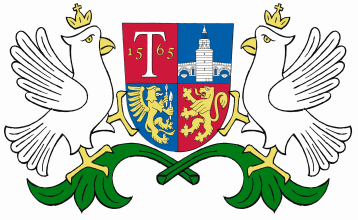 ОБЩИНА     ТРЯВНА     О Б Я В Л Е Н И ЕОбщина Трявна  уведомява , че със Заповед № 235/21.05.2018 г. на Кмета на община Трявна е допуснато изработване по служебен път  на ПУП /подробен устройствен план/ за ЧИ на ЗРП за УПИ ІV - стопански дейности,  кв. 104 по плана на гр. Трявна, с цел разделянето му на три нови урегулирани поземлени имота – УПИ VІІІ-3034 с отреждане „за обществено обслужване“, УПИ ІХ-3035 с отреждане „за обществено обслужване и складова дейност“ и УПИ Х-74 с отреждане „за обществено обслужване и жилищно строителство“. 